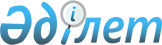 О возложении исполнения обязанностей председателя Агентства Республики Казахстан по делам строительства и жилищно-коммунального хозяйстваПостановление Правительства Республики Казахстан от 20 июля 2009 года № 1098
      Правительство Республики Казахстан 

ПОСТАНОВЛЯЕТ

:





      возложить на Нокина Серика Кенесовича исполнение обязанностей председателя Агентства Республики Казахстан по делам строительства и жилищно-коммунального хозяйства.

      

Премьер-Министр




      Республики Казахстан                       К. Масимов

 

					© 2012. РГП на ПХВ «Институт законодательства и правовой информации Республики Казахстан» Министерства юстиции Республики Казахстан
				